Jahresprogramm 2021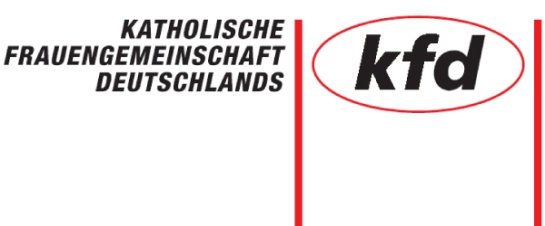 der Montagsgruppe St. KunigundeBitte den Jahresbeitrag von 25.- bis zum 28.2.20 auf das kfd-Konto überweisen: IBAN DE 03 4805 0161 0024 1747 65   Bitte Namen mit angeben!  Januar -- Montag 11.01. um 19.30 Uhr Neujahrstreffen in der Kirche St Kunigunde zum Thema: „Freiheit!“ Jede bringe bitte etwas mit, das für sie für Freiheit steht.24.01. –Mittwoch: Infoabend für das Heilfasten um 19.30 Uhr im Gemeindehaus mit Daniela Bartsch  Februar – Montag 01.02. um 19.00 Uhr: Kfd-Patronatsfest und Lichtfeier in der Kirche, anschließend kfd-Mitgliederversammlung mit Wahl eines neuen Kfd-Teams in der Kirche St Kunigunde21. – 28.02: Heilfasten mit Daniela Bartsch: „Frei sein von – frei sein für…“März -- Freitag 05.03. um 17 Uhr Weltgebetstagsgottesdienst in der Kirche St Thomas Morus vorbereitet von Frauen aus Vanuatu zum Thema: „Worauf bauen wir?“  22.03 – Montag um 19.30 Uhr Einkehrabend mit Pastor Köhler in der Kirche St Kunigunde zum Thema: „Geerbte Schuld?“April – Sonntag 18.04. um 15 Uhr Einführungsvortrag von Nina Koch zur Skulpturen-Ausstellung „Kunst in der Kirche“ in der Kirche St Thomas Morus. Die Ausstellung geht bis zum 20.06. und ist jeweils vor + nach den Samstags- und Sonntags -Gottesdiensten geöffnet.04.05. – Dienstag um 19.00 Uhr Lesung Claudia Auffenberg „Wie Gott mir, so ich dir“ – geistliche Glaubensimpulse in der Kirche St Thomas MorusMai – Montag 17.05. um 18 Uhr kfd-Gottesdienst mit kfd-Präses Roland Schmitz in St Thomas Morus19.05 – Mittwoch um 13 Uhr: Tagesradtour rund um Gütersloh + Isselhorst mit Gisela Jistel-BrosigJuni – Sonntag 06.06 um 18 Uhr Orgelkonzert mit Ivo Kanz in St Thomas Morus07.06 -- Montag um 16.00 Uhr – Kräuterführung mit Giesela Hörster in Schloß Holte mit Kräutermenü, 22 € /Person. Findet bei jedem Wetter statt!    15.06. – Dienstag um 19 Uhr Gospelkonzert mit dem Sennestädter Gospelchor in St Thomas Morus                 September – Montag 06.09. um 19 Uhr Eis essen in Sennestadt auf dem Reichowplatz       17.09 – 19.09 Freitag – Sonntag: 3-Tage-Radtour rund um Soest mit Gisela Jistel-BrosigOktober— 10.10. – 13.10. So – Mi Fahrt zum Kloster Tholey (Saarland) November – Montag 08.11. um 19.30 Uhr im Gemeindehaus Spiel und Spaß: Mit. Ein. Ander Dezember – Montag 06.12. um 19.30 Uhr: Adventsfeier mit Pastor KöhlerKfd-Frauenkirche in St Kilian (Paderborn) jeweils um 19 Uhr: montags 15.03. + 21.06. + 13.09.   Nähere Infos zu den einzelnen Terminen erfahrt ihr in den Rundbriefen/ E-Mails.                             Infos auch auf folgenden Homepages: www.kfd-Paderborn.de und bielefeld.kfd-paderborn.de         